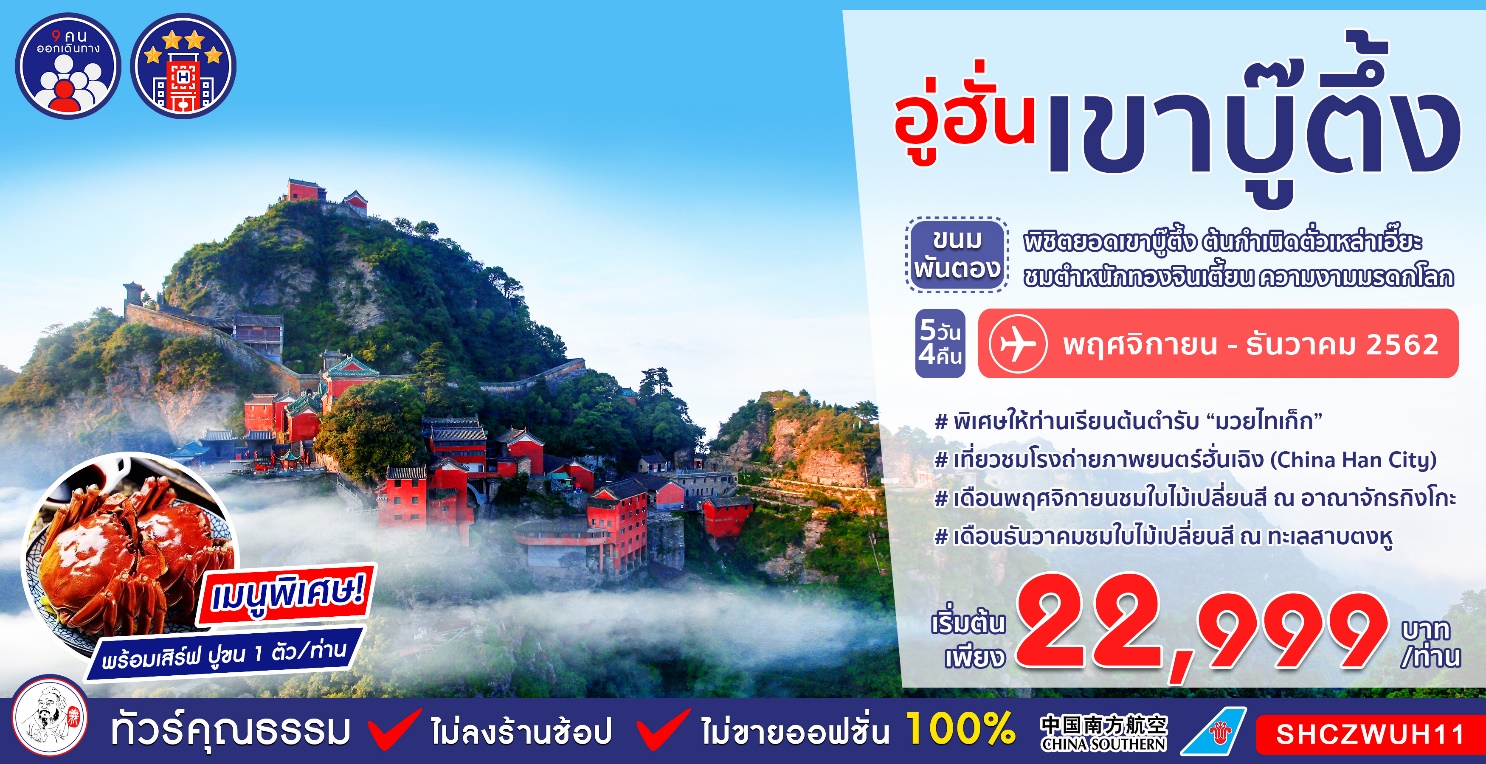  กำหนดการเดินทาง เดือนพฤศจิกายน – ธันวาคม 2562 วันแรก		กรุงเทพฯ-อู่ฮั่น-เมืองซุยโจว09.30 น.	 คณะพร้อมกันที่ท่าอากาศยานสุวรรณภูมิ ณ อาคารผู้โดยสารขาออก ( ระหว่างประเทศ ) ชั้น 4 ประตู 9 บริเวณ ISLAND-U สายการบิน CHINASOUTHERN AIRLINES (CZ) เจ้าหน้าที่บริษัทฯจะคอยให้การต้อนรับและอำนวยความสะดวกแก่ท่าน 12.25 น.	เหินฟ้าสู่ เมืองอู่ฮั่น โดยสายการบิน CHINASOUTHERN AIRLINES เที่ยวบินที่ CZ8344   		(บริการอาหารและเครื่องดื่มบนเครื่อง)16.40 น.   	เดินทางถึง เมืองอู่ฮั่น ตั้งอยู่ตอนกลางของแม่น้ำแยงซีเกียงในมณฑลหูเป่ย มีพื้นที่ประมาณ 8,467 ตร.กม.อาณาเขตอยู่ในพื้นที่ของแม่น้ำ 2 สาย มีประชากรกว่า 8 ล้านคนและมีประวัติศาสตร์ยาวนานกว่า 3,500 ปี หลังผ่านพิธีการตรวจคนเข้าเมืองและด่านศุลกากรแล้ว นำท่านรับกระเป๋าสัมภาระ จากนั้นนำท่านเดินทางสู่ภัตตาคารค่ำ	 รับประทานอาหารค่ำ ณ ภัตตาคารหลังอาหารนำท่านเดินทางสู่ เมืองซุยโจว (ใช้เวลาเดินทางประมาณ 2 ชั่วโมง) ตั้งอยู่ทางตอนเหนือของมณฑลหูเป่ย 	 พักที่ SHUIZHOU VIENNA หรือเทียบเท่า ระดับ 4 ดาว ****วันที่สอง	เมืองซุยโจว-เมืองจ่าวหยาง-โรงถ่ายภาพยนตร์ฮั่นเฉิง-เขาบู๊ตึ้ง-เรียนมวยไทเก็กเช้า		 รับประทานอาหารเช้า ณ ห้องอาหารโรงแรมนำท่านเดินทางสู่ เมืองจ่าวหยาง (ใช้เวลาเดินทางประมาณ 2 ชั่วโมง) เป็นเมืองที่มีประวัติยาวนานกว่า 2,000 ปี ตั้งแต่ราชวงศ์ฉิง จากนั้นนำท่านเที่ยวชม โรงถ่ายภาพยนตร์ฮั่นเฉิง มีพื้นที่ 800,000 ตารางเมตร ภายในประกอบด้วยสิ่งก่อสร้างขนาดใหญ่ที่เลียนแบบการก่อสร้างมาจากในสมัยราชวงศ์ฮั่น เป็นสถานที่ถ่ายทำภาพยนตร์ชื่อดังหลายเรื่องของจีน    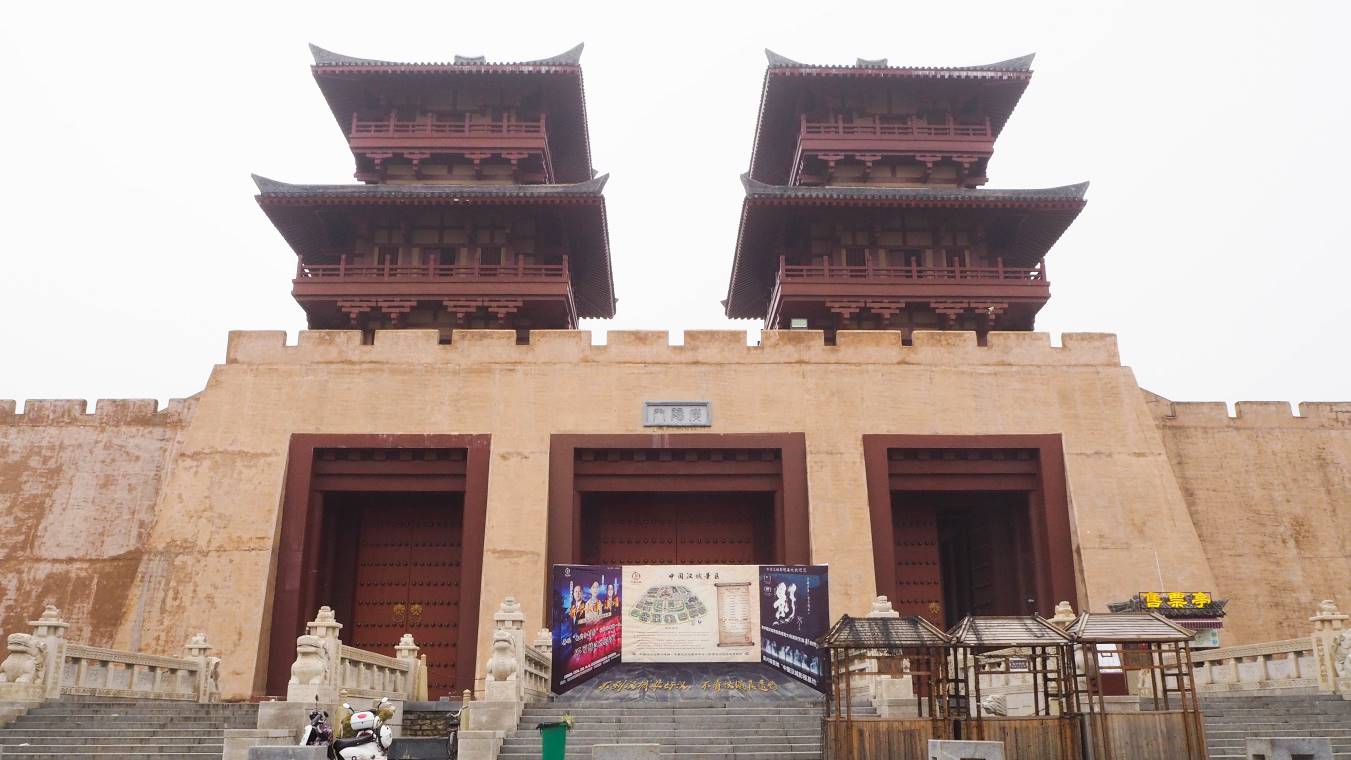 เที่ยง	 รับประทานอาหารกลางวัน ณ ภัตตาคาร ลิ้มรสอาหารพิเศษ...เป็ดย่างจ่าวหยาง	บ่าย	นำท่านเดินทางสู่ เขาบู๊ตึ้ง (ใช้เวลาเดินทางประมาณ 2 ชั่วโมง) เป็นเทือกเขาที่มี ความสำคัญของศาสนาลัทธิเต๋า ที่เล่าสืบมาว่า ปรมาจารย์เจินอู่หรือเทพเจ้าเสวียนอู่(ตั๋ว เหล่าเอี๊ย) ได้มาบำเพ็ญตบะบนยอดเขาแห่งนี้  สถานที่ที่เสมือนเป็นแดนสุขาวดี ได้ใช้วิชาทั้งบุ๋นและบู๊ต่อกรกับภิกษุหลายรูปของฝ่ายพุทธจนได้รับชัยชนะ สามารถยึดเขาแห่งนี้เป็นที่พำนักสืบมาโดยเขตโบราณสถานบนเขาบู๊ตึ้งนั้นมีพื้นที่รวมทั้งสิ้น 321 ตารางกิโลเมตร ประกอบด้วยส่วนที่เป็น แหล่งท่องเที่ยวทางวัฒนธรรม และส่วนที่เป็นทิวทัศน์ธรรมชาติ แต่สิ่งที่น่าอัศจรรย์จนได้รับการจดทะเบียนให้ เป็นมรดกโลกทางวัฒนธรรมและธรรมชาติจากองค์การยูเนสโก้คือ หมู่เหล่ายอดเขาได้พากันหันเหทิศทางเข้าหาจุดเดียวกันเฉกเช่น กลีบบัวสวรรค์เข้าหาเกสรตอนกลาง 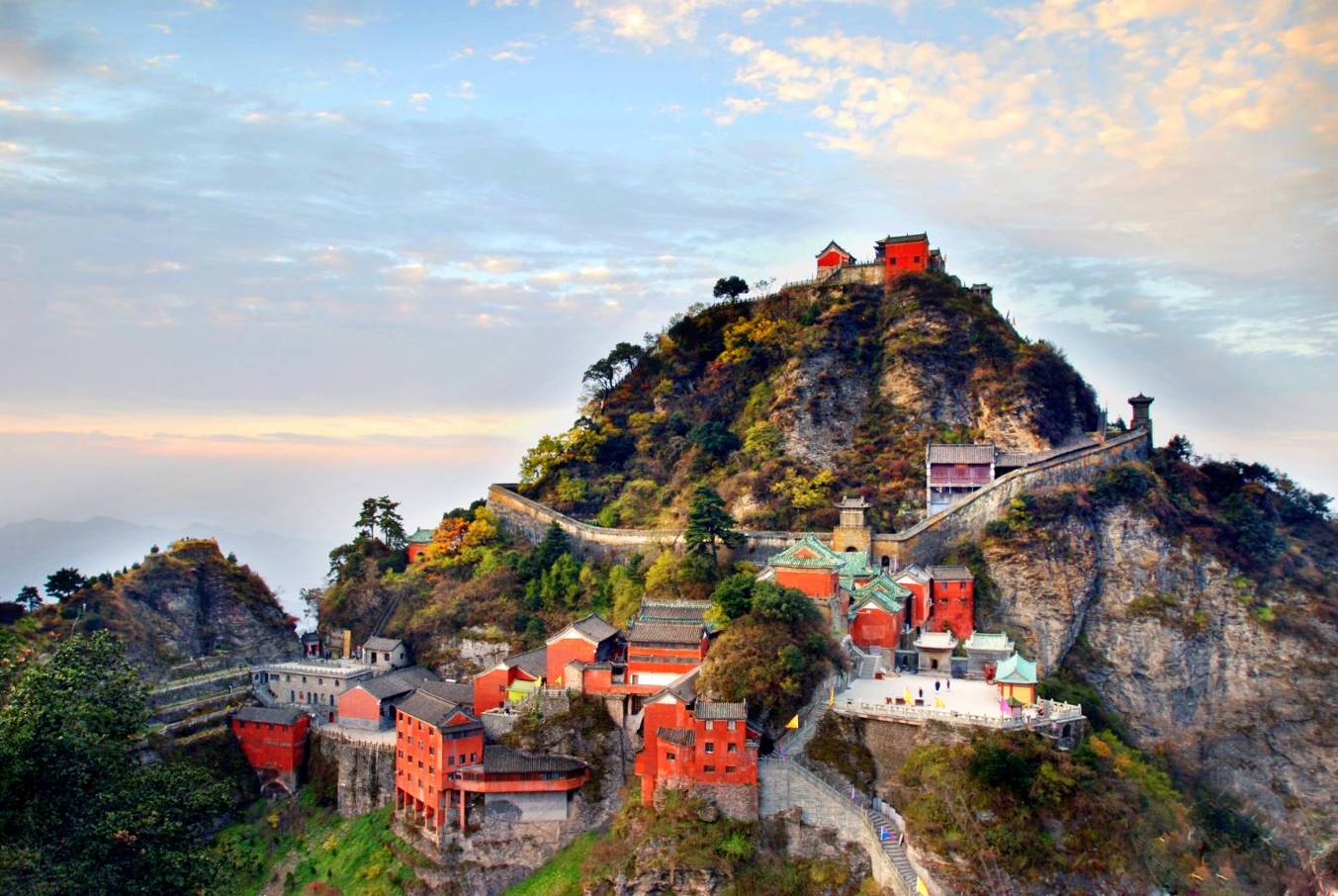  	จากนั้นนำท่าน เรียนมวยไทเก็ก พิเศษให้ท่านได้เรียนมวยไทเก็กประมาณ 1 ชั่วโมง เพื่อเป็นพื้นฐานการออกกำลังกายและสุขภาพที่ดี 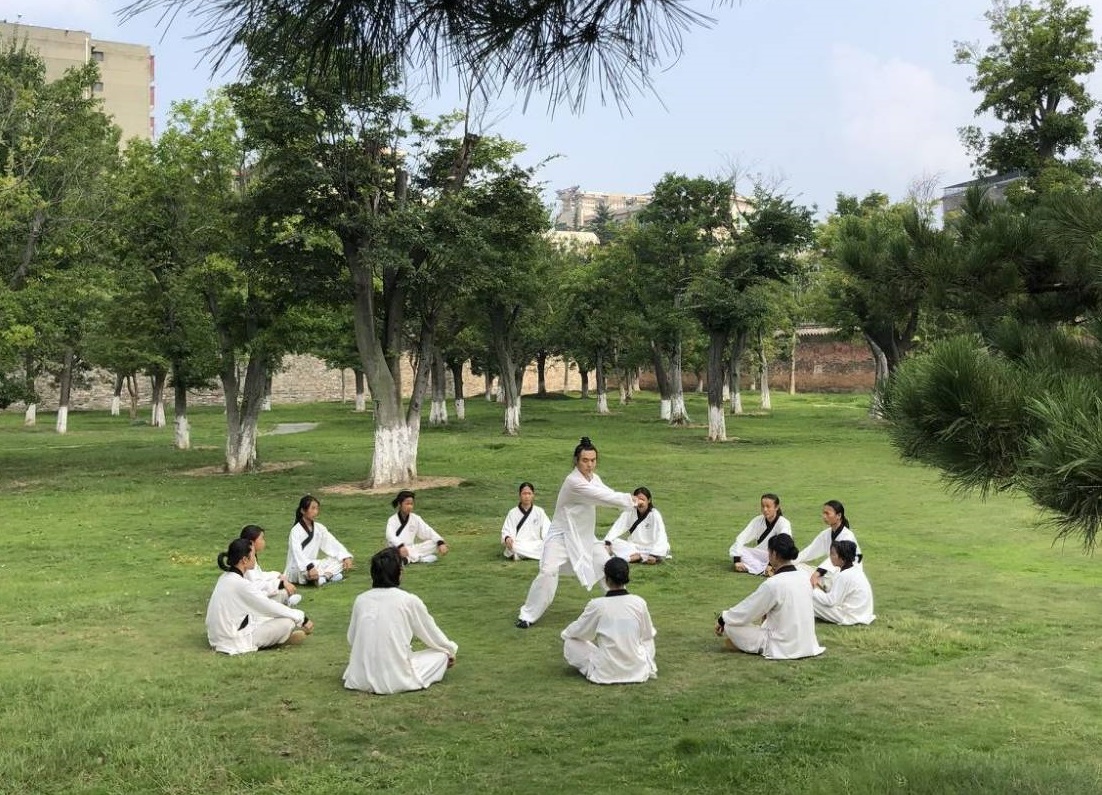 ค่ำ   	 รับประทานอาหารค่ำ ณ ภัตตาคาร	 	 พักที่ WUDANGSHAN LAOYING HOTEL หรือเทียบเท่า ระดับ 4 ดาว ****วันที่สาม	เขาบู๊ตึ้ง-ตำหนักทองจินเตี้ยน(กระเช้าขึ้น-ลง)-ตำหนักจื่อเซียว-ตำหนักหนานเหยียน-ตำหนักไท่จื่อเช้า		 รับประทานอาหารเช้า ณ ห้องอาหารโรงแรมนำท่านนั่งกระเช้าขึ้นสู่ ตำหนักทองจินเตี้ยน พิชิตจุดสูงสุดของเทือกเขาบู๊ตึ้งบนยอดเทียนจู่เฟิง ที่ระดับความสูงเทียมเมฆ 1,613 เมตรจากระดับน้ำทะเล สถานที่ประดิษฐานเทพเจ้าเสวียนหวู่ (เจ้าพ่อเสือ) ตำหนักทองจินเตี้ยนสร้างด้วยทองสำริดทั้งหลัง มีความสูง 5.5 เมตร กว้าง 5.8 เมตร ภายในวิหารงามวิจิตรด้วยลวดลายบนเสาเอกและเพดานประดับมุข  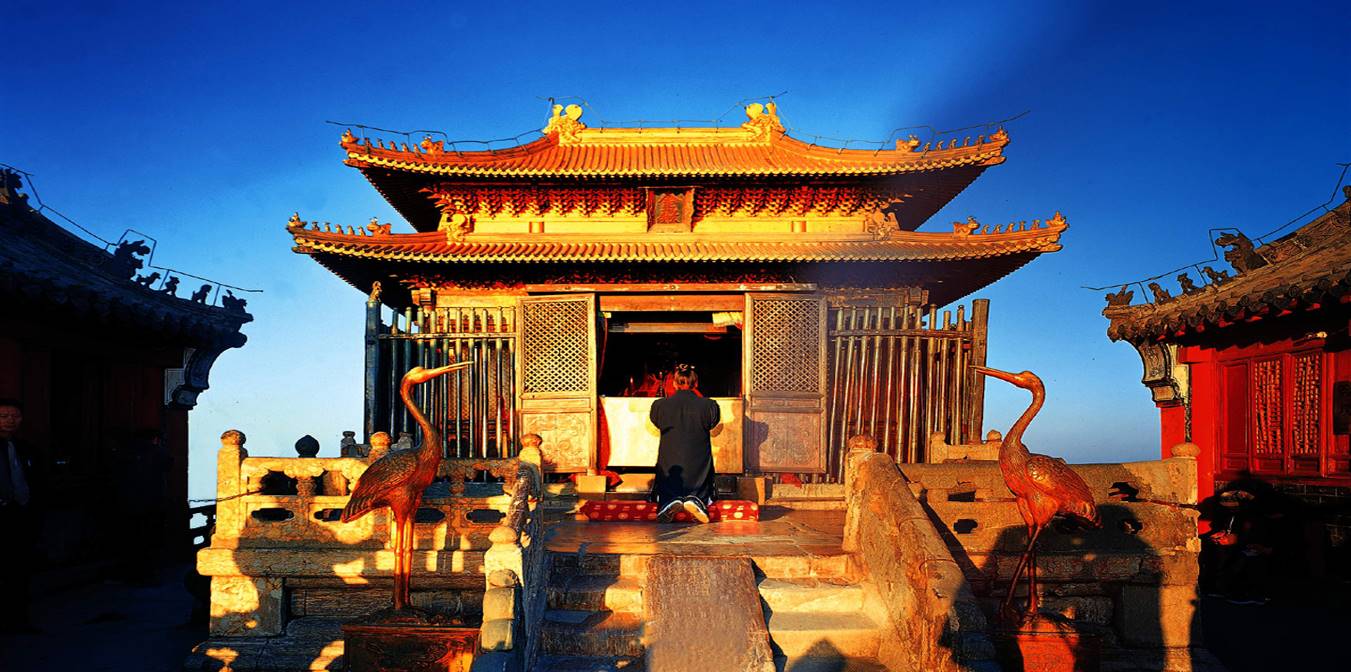 จากนั้นนำท่านชม ตำหนักจื่อเซียว (อารามเมฆม่วง) สร้างขึ้นในปี ค.ศ. 1413 ตั้งอยู่บนจุดอันเป็น มงคลสูงสุดบนเขาบู๊ตึง รูปแบบงานสถาปัตยกรรมงามสง่า แผนผังเป็นเส้นตรงในแนวเดียวกัน จำลองแบบของพระราชวังกู้กงที่สมบูรณ์แบบ ทั้งกำแพง บันได ตำหนัก โครงสร้างการตกแต่งและบรรยากาศทั้งมวลล้วนสะท้อนถึงพระราชอำนาจแห่งราชวงศ์หมิง ที่มีศูนย์รวมอยู่ที่องค์จักรพรรดิ์ซึ่งเลื่อมใสศรัทธาเทพแห่งเต๋าอย่างสูงสุด ถือเป็นตำหนักในสมัยราชวงศ์หมิงที่ได้รับการอนุรักษ์ไว้ดีที่สุดบนเขาบู๊ตึ้ง ตำหนักจื่อเซียวหันหน้าไปทางทิศใต้ ด้านหลังอิงเขา สะท้อนถึงหลักเฟิงสุย (ฮวงจุ้ย) ที่รับหยินอุ้มหยาง หลังมีเขาหน้ามีน้ำ เป็นสถานที่เก็บกักและหมุนเวียนพลังชี่ตามหลักเฟิงสุย 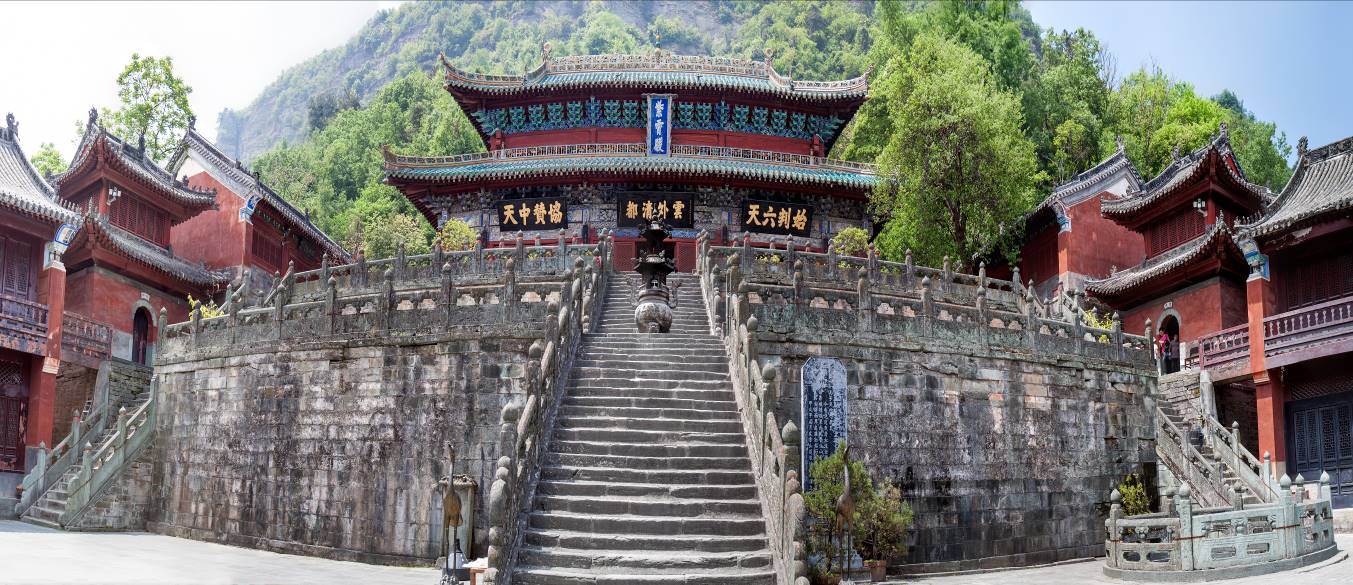 เที่ยง		 รับประทานอาหารกลางวัน ณ ภัตตาคาร บ่าย	นำท่านชม ตำหนักหนานเหยียน(ตำหนักผาใต้) ปลูกสร้างขึ้นบนหน้าผางามที่สวยสุดในบรรดา 36 หน้าผาบนเขาบู๊ตึ้ง ตำหนักสร้างอิงแนบหน้าผาทางทิศใต้ มีทางเดินเลียบริมผาเพื่อไปยังตำหนักยาวหลายร้อยเมตร สาธุชนผู้มีศรัทธาแรงกล้าจะเดินทางมาสงบจิตปักธูปบนหัวมังกร ซึ่งเชื่อกันว่าจะนำพาผู้หาญกล้า ก้าวสู่สรวงสวรรค์และนิพพาน เพราะจุดนี้จะอยู่ตรงกันข้ามกับตำหนักทองจินเตี้ยนบนยอดเขาเทียนจูเฟิง ที่อยู่ห่างออกไปในแนวตรงที่ 10 กิโลเมตรพอดี จากนั้นนำท่านชม ตำหนักไท่จื่อ เนื่องจากบนไหล่เขาไท่จื่อมีพื้นที่คับแคบ ไม่สามารถสร้างหมู่ตึก ให้เป็น แนวเส้นตรงได้ แต่ด้วยพระบรมราชโองการแห่งองค์จักรพรรดิ์ที่ทรงห้ามการแก้ไขลักษณะภูมิลักษณ์ของภูเขา นายช่างผู้ออกแบบการสร้างจึงจำเป็นต้องออกแบบขยายออกทางด้านข้าง ทั้งด้านซ้ายและด้านขวาแทน ดังนั้นทางเข้าตำหนักจึงทำเป็นทางเดินคดเคียว ขนาบข้างด้วยกำแพงเก้าโค้ง คล้ายคลึงกับกำแพงสะท้อนเสียงที่หอบูชาฟ้าดินเทียนถานที่กรุงปักกิ่ง บนหอห้าเมฆซึ่งเป็นจุดสูงสุดของตำหนักไทจื่อ มีงานสถาปัตย์ที่เรียกว่า “หนึ่งเสาสิบสองทาง” เป็นการออกแบบก่อสร้างโดยไม่ต้องแก้ไขภูมิลักษณ์ของพื้นที่ได้อย่างชาญฉลาดค่ำ	 รับประทานอาหารค่ำ ณ ภัตตาคาร ลิ้มรสอาหารพิเศษ...ซุปบู๊ตึ้ง		 พักที่ WUDANGSHAN LAOYING HOTEL หรือเทียบเท่า ระดับ 4 ดาว **** 	วันที่สี่           	ช่วงเดือนพฤศจิกายน เขาบู๊ตึ้ง-เมืองซุยโจวอาณาจักรกิงโกะ-อู่ฮั่น-ถนนคนเดินเจียงฮั่น //  	ช่วงเดือนธันวาคม เขาบู๊ตึ้ง-อู่ฮั่น-ผ่านชมสะพานข้ามแม่น้ำแยงซีเกียง-ชมใบไม้เปลี่ยนสีที่ทะเลสาบตงหู-ถนนอาหารฮู่ปู้- ถนนคนเดินเจียงฮั่นเช้า		 รับประทานอาหารเช้า ณ ห้องอาหารโรงแรมพีเรียดเดินทางช่วงเดือนพฤศจิกายน นำท่านเดินทางสู่ เมืองซุยโจว (ใช้เวลาเดินทางประมาณ 4 ชั่วโมง) ตั้งอยู่ทางตอนเหนือของมณฑลหูเป่ยเที่ยง	 รับประทานอาหารกลางวัน ณ ภัตตาคาร บ่าย	นำท่านเที่ยวชมความงดงามของใบไม้เปลี่ยนสี ณ อาณาจักรกิงโกะ " กิงโกะ " เป็นภาษาญี่ปุ่น หมายถึงแปะก๊วยของชาวจีนนั้นเอง ซึ่งมีจำนวนต้นแปะก๊วยกว่า 5 ล้านต้น ต้นเก่าแก่โบราณที่มีอายุเกิน 1,000 ปีมีประมาณ 308 ต้น และอายุประมาณ 100 ปี ประมาณ 17,000 ต้น ที่ได้รับดูแลรักษาเป็นอย่างดี ในช่วงเดือนพฤศจิกายน ของทุกๆปี ถือเป็นช่วงบรรยากาศที่ดีที่สุดในการชมการเปลี่ยนสีและผลัดใบของต้นแปะก๊วย(หากสภาพอากาศไม่เอื้ออำนวยจนทำให้ใบไม้เปลี่ยนสีและผลัดใบน้อย ทางบริษัทฯ จะไม่มีการคืนเงิน หรือเปลี่ยนโปรแกรมใดๆ ทดแทนให้) 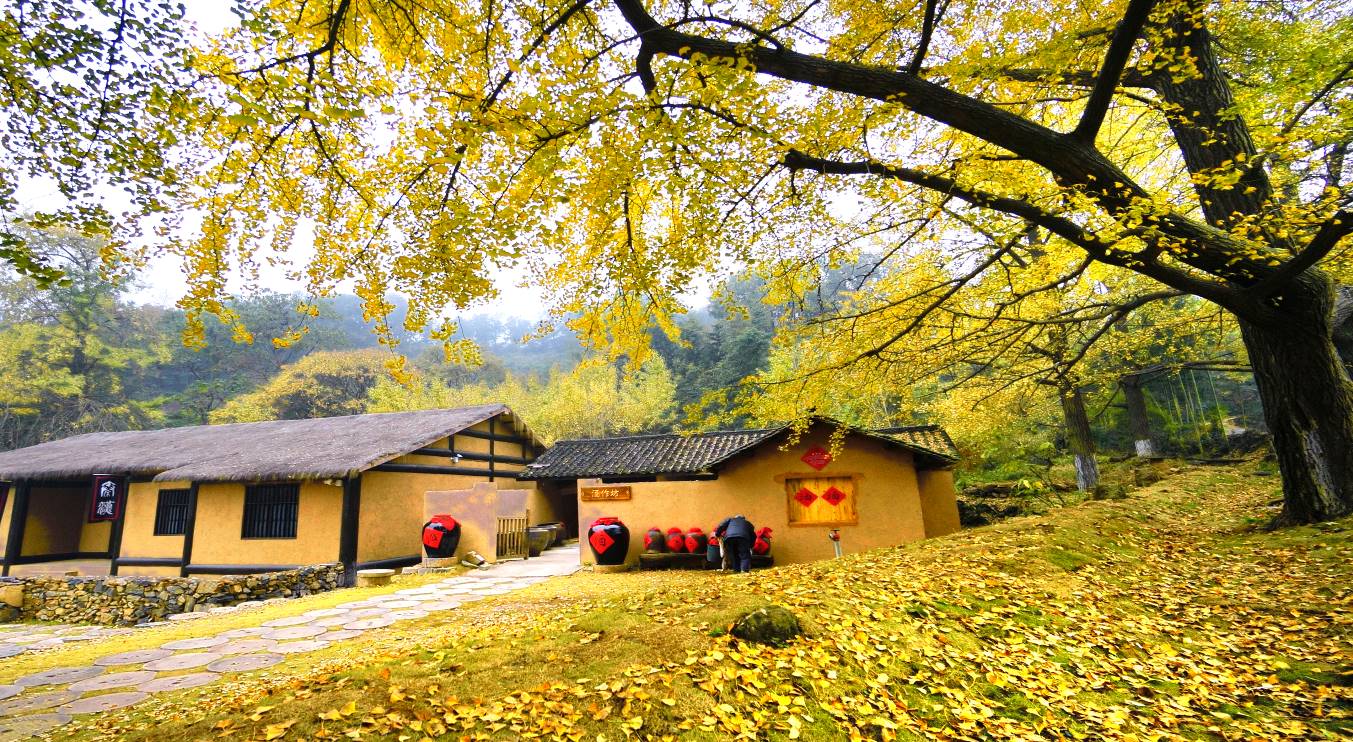 	จากนั้นนำท่านเดินทางสู่ เมืองอู่ฮั่น (ใช้เวลาเดินทางประมาณ 3 ชั่วโมง) ตั้งอยู่ตอนกลางของแม่น้ำแยงซีเกียงในมณฑลหูเป่ย มีพื้นที่ประมาณ  8,467 ตร.กม. อาณาเขตอยู่ในพื้นที่ของแม่น้ำ  2 สาย มีประชากรกว่า  8 ล้านคนและมีประวัติศาสตร์ยาวนานกว่า 3,500 ปี จากนั้นนำท่านช้อปปิ้งที่ ถนนคนเดินเจียงฮั่น ซึ่งเป็นแหล่งย่านช้อปปิ้งที่เก่าแก่ และมีชื่อเสียงที่สุดของเมืองอู่ฮั่น ซึ่งจะมีสินค้าหลากหลายชนิดให้ท่านเลือกชมและซื้อสินค้าได้ตามอัธยาศัยพีเรียดเดินทางช่วงเดือนธันวาคม นำท่านเดินทางสู่ เมืองอู่ฮั่น (ใช้เวลาเดินทางประมาณ 5 ชั่วโมง) ตั้งอยู่ตอนกลางของแม่น้ำแยงซีเกียงในมณฑลหูเป่ย มีพื้นที่ประมาณ  8,467 ตร.กม. อาณาเขตอยู่ในพื้นที่ของแม่น้ำ  2 สาย มีประชากรกว่า  8 ล้านคนและมีประวัติศาสตร์ยาวนานกว่า 3,500 ปี จากนั้นนำท่าน ผ่านชมสะพานข้ามแม่น้ำแยงซีเกียง สะพานนี้เป็นหนึ่งในสะพานข้ามแม่น้ำแยงซีเกียงของอู่ฮั่น ซึ่งมีทั้งหมด 7 สะพาน และ 1 อุโมงค์ ที่สำหรับใช้ข้ามแม่น้ำสายยักษ์ ต้องบอกว่ากว้างใหญ่กว่าเจ้าพระยาบ้านเราหลายเท่า สะพานนี้ถือเป็นสะพานข้ามแม่น้ำแยงซีเกียงแห่งแรกของอู่ฮั่น ที่ถูกสร้างขึ้นในปี ค.ศ. 1957 เพื่อใช้ข้ามแม่น้ำระหว่างภูเขางูและภูเขาเต่า มีความยาวทั้งสิ้น 1,680 เมตร เป็นสะพานสองชั้น ชั้นบนเป็นถนน 4 เลน ชั้นล่างเป็นทางรถไฟรางคู่  เที่ยง	 รับประทานอาหารกลางวัน ณ ภัตตาคาร บ่าย	นำท่าน ชมใบไม้เปลี่ยนสีที่ทะเลสาบตงหู สร้างขึ้นในปี 1982 โดยรัฐบาลจีนให้ที่นี่เป็นจุดชมวิวที่สวยที่สุดแห่งเมืองอู่ฮั่นโดยแต่ละเดือนจะมีดอกไม้ออกตามฤดูอย่างสวยงาม ให้ท่านได้ชมวิวทิวทัศน์ที่งดงามยามใบไม้เปลี่ยนสี กิ่งใบของต้นไม้นานาพันธุ์พากันแปลงโฉมอวดสีสันเพื่อรอวันผลัดใบ กลายเป็นแหล่งท่องเที่ยวทางธรรมชาติที่น่าตื่นตา รอให้ผู้คนไปสัมผัส 		(หากสภาพอากาศไม่เอื้ออำนวยจนทำให้ใบไม้เปลี่ยนสีและผลัดใบน้อย ทางบริษัทฯ จะไม่มีการคืนเงิน หรือเปลี่ยนโปรแกรมใดๆ ทดแทนให้) 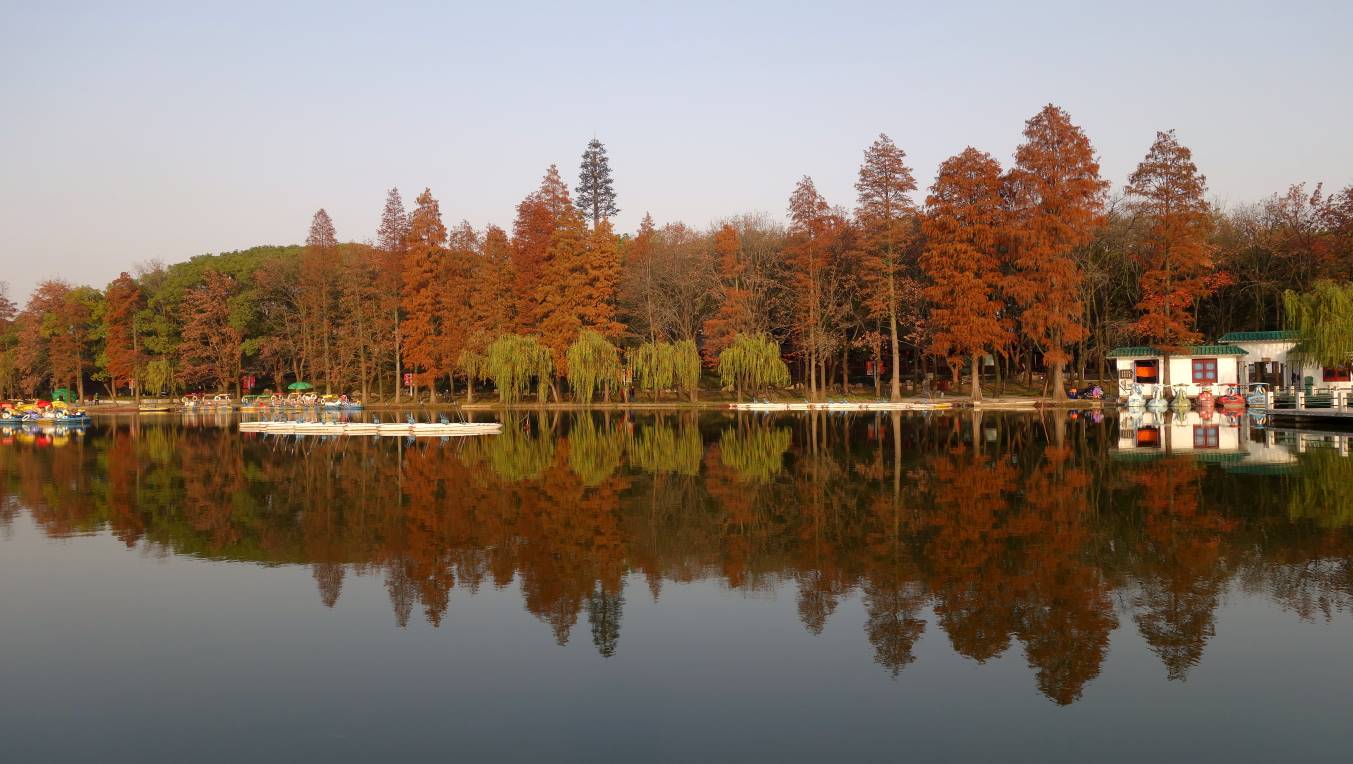  	จากนั้นนำท่านสู่ ถนนอาหารฮู่ปู้ มีความยาวประมาณ 150 เมตร ปัจจุบันตั้งอยู่ในย่านคึกคักที่สุดของ เมืองอู่ฮั่น ซึ่งได้รับการยกย่องว่าเป็น "ซอยอาหารเช้าอันดับหนึ่ง" มีอาหารขายทั้งวันตั้งแต่ 6 โมงเช้า จากนั้นนำท่านช้อปปิ้งที่ ถนนคนเดินเจียงฮั่น ซึ่งเป็นแหล่งย่านช้อปปิ้งที่เก่าแก่ และมีชื่อเสียงที่สุดของเมืองอู่ฮั่น ซึ่งจะมีสินค้าหลากหลายชนิดให้ท่านเลือกชมและซื้อสินค้าได้ตามอัธยาศัยค่ำ	 รับประทานอาหารค่ำ ณ ภัตตาคาร ลิ้มรสอาหารพิเศษ...ปลาอู่ชาง และ ปูขน ท่านละ 1 ตัว	 	 พักที่ DORSETT WUHAN HOTELหรือเทียบเท่า ระดับ 4 ดาว ****วันที่ห้า	วัดกุยหยวน-อู่ฮั่น-กรุงเทพฯเช้า		 รับประทานอาหารเช้า ณ ห้องอาหารโรงแรม 	นำท่านเดินทางสู่ วัดกุยหยวน ซึ่งเป็นวัดเก่าแก่ที่มีอายุราว 300 กว่าปี อีกทั้งยังเป็นอารามเก่าแก่ 1 ใน 4 ของเมืองอู่ฮั่น สร้างขึ้นในราวปลายราชวงศ์หมิงต่อเนื่องถึงต้นราชวงศ์ชิง ภายในมีรูปปั้นเจ้าแม่กวนอิมขนาดใหญ่ที่ชาวจีนนิยมไปกราบไหว้เพื่อความเป็นสิริมงคล มีวิหารพระอรหันต์ 500 องค์ที่ปั้นจากดินเหนียวเคลือบทอง ซึ่งแต่ละองค์มีรูปร่างหน้าตาและอากัปกริยาที่ไม่ซ้ำกันสมควรแก่เวลา นำท่านเดินทางสู่สนามบินเมืองอู่ฮั่น14.35 น. 	เหินฟ้าสู่ กรุงเทพฯ โดยสายการบิน CHINASOUTHERN AIRLINES เที่ยวบินที่ CZ3057 	(บริการอาหารและเครื่องดื่มบนเครื่อง)17.30 น.	ถึงท่าอากาศยานสุวรรณภูมิ กรุงเทพฯ โดยสวัสดิภาพ .........    ***เฉพาะพีเรียดที่เดินทางช่วงวันที่ 12-16 ธันวาคม 2562 ไฟล์ขากลับ อู่ฮั่น-กรุงเทพฯ จะเป็นเที่ยวบิน  CZ3029 เวลา 22.40 - 01.10+1*** รายการท่องเที่ยวตามรายละเอียดดังนี้เที่ยง	 รับประทานอาหารกลางวัน ณ ภัตตาคาร บ่าย 	นำท่านช้อปปิ้งที่ ถนนคนเดินชู่เห่อฮั่นเจีย  มีความยาว 1.5 กิโลเมตร สร้างอยู่ริมแม่น้ำชู่เห่อ ระหว่างตงหูและซาหู เป็นถนนคนเดินที่มีทิวทัศน์สวยงาม มีร้านค้ามากมายให้ท่านได้ช้อปปิ้ง ให้ท่านเลือกชมและซื้อสินค้าได้ตามอัธยาศัย	ค่ำ	 	อาหารค่ำอิสระตามอัธยาศัย เพื่อความสะดวกในการช้อปปิ้ง		สมควรแก่เวลา นำท่านเดินทางสู่สนามบินเมืองอู่ฮั่น22.40 น. 	เหินฟ้าสู่ กรุงเทพฯ โดยสายการบิน CHINASOUTHERN AIRLINES เที่ยวบินที่ CZ3029 	(บริการอาหารและเครื่องดื่มบนเครื่อง)01.10+1 น.	ถึงท่าอากาศยานสุวรรณภูมิ กรุงเทพฯ โดยสวัสดิภาพ .........    ********ขอบคุณทุกท่านที่ใช้บริการ********       ซื่อสัตย์ จริงใจ ห่วงใย เน้นบริการ คืองานของเรา     (*** กรุ๊ปออกเดินทางได้ตั้งแต่ 9 ท่านขึ้นไป ***) 	 ทัวร์คุณธรรม อู่ฮั่น...ขนมพันตอง พิชิตยอดเขาบู๊ตึ้ง ต้นกำเนิดตั่วเหล่าเอี๊ยะ 5 วัน 4 คืน (CZ) ค่าตั๋วเครื่องบินชั้นทัศนาจร ไป-กลับ พร้อมกรุ๊ป ตามที่ระบุไว้ในรายการเท่านั้น ค่าภาษีสนามบินทุกแห่ง หากสายการบินมีการปรับราคาภาษีน้ำมันขึ้น ทางบริษัทฯ ขอสงวนสิทธิ์เก็บค่าภาษีน้ำมันเพิ่มตามความเป็นจริง ก่อนการเดินทาง**ราคาทัวร์นี้เช็คภาษีน้ำมัน ณ วันที่ 09 ต.ค. 62 เป็นเงิน 1,500 บาทค่าวีซ่าจีน ปกติ 4 วันทำการ ราคา 1,650 บาท (ผู้ถือหนังสือเดินทางไทย) **กรณียื่นด่วน 2 วันทำการ ชำระค่าส่วนต่างเพิ่ม 1,125 บาท (ชำระพร้อมค่าทัวร์ส่วนที่เหลือ)  ค่าโรงแรมระดับมาตรฐาน (พักห้องละ 2-3 ท่าน), อาหาร และเครื่องดื่มทุกมื้อ ตามที่ระบุไว้ในรายการ5.  ค่ายานพาหนะ และค่าธรรมเนียมเข้าชมสถานที่ต่างๆ ตามที่ระบุไว้ในรายการน้ำหนักสัมภาระ ท่านละไม่เกิน 23 กิโลกรัม จำนวน 1 ใบ สัมภาระติดตัวขึ้นเครื่องได้ 1 ชิ้น ต่อท่าน น้ำหนักต้องไม่เกิน 5 กิโลกรัม, ค่าประกันวินาศภัยเครื่องบินตามเงื่อนไขของแต่ละสายการบินที่มีการเรียกเก็บค่าประกันอุบัติเหตุระหว่างการเดินทาง ท่านละไม่เกิน 1,000,000 บาท (ค่ารักษาพยาบาล 500,000 บาท) คุ้มครองผู้เอาประกันที่มีอายุตั้งแต่ 1 เดือนขึ้นไป และผู้เอาประกันอายุระหว่าง 1 เดือน ถึง 15 ปี และผู้ที่มีอายุสูงกว่า 70 ปี ขึ้นไป ค่าชดเชยทั้งหลายตามกรมธรรม์จะลดลงเหลือเพียงครึ่งหนึ่งของค่าชดเชยที่ระบุไว้ในกรมธรรม์ทั้งนี้ย่อมอยู่ในข้อจำกัดที่มีการตกลงไว้กับบริษัทประกันชีวิต ทุกกรณี ต้องมีใบเสร็จ และมีเอกสารรับรองทางการแพทย์ หรือจากหน่วยงานที่เกี่ยวข้องหมายเหตุ ** ในกรณีลูกค้าท่านใดสนใจ ซื้อประกันการเดินทางเพื่อให้คลอบคลุมในเรื่องของสุขภาพ ท่านสามารถสอบถามรายละเอียดเพิ่มเติมได้ที่เจ้าหน้าที่ของบริษัท ฯ ***ทั้งนี้อัตราเบี้ยประกันเริ่มต้นที่ 330 บาท ขึ้นอยู่กับระยะเวลาการเดินทางการประกันไม่คุ้มครองกรณีที่เสียชีวิต หรือ เจ็บป่วยทางร่างกายด้วยโรคประจำตัว, การติดเชื้อ, ไวรัส, ไส้เลื่อน, ไส้ติ่ง, อาการที่เกี่ยวข้องกับการติดยา, โรคติดต่อทางเพศสัมพันธ์, การบาดเจ็บจากความเสียหายโดยเจตนา, การฆ่าตัวตาย, เสียสติ, ตกอยู่ภายใต้อำนาจของสุรายาเสพติด, บาดเจ็บจากการทะเลาะวิวาท การแท้งบุตร, การบาดเจ็บเนื่องมาจากอาชญากรรม, จลาจล, นัดหยุดงาน, การก่อการร้าย การยึดพาหนะ และการปล้นอากาศยาน (Terrorism, Hijack, Skyjack) และ อื่นๆตามเงื่อนไขในกรมธรรม์อัต8.  ค่าบริการดังกล่าว (ข้อ 1-7) เป็นค่าบริการเฉพาะผู้เดินทางที่เป็นชาวไทยเท่านั้น!!! ต1.  ค่าทำหนังสือเดินทางทุกประเภทค่าใช้จ่ายอื่นๆ ที่นอกเหนือจากรายการระบุ เช่น ค่าใช้จ่ายส่วนตัวอื่นๆ ฯลฯกรุณาเตรียมค่าทิปไกด์, คนขับรถ และหัวหน้าทัวร์ รวม 150 หยวนต่อคน (เด็กชำระทิปเท่ากับผู้ใหญ่)กรณีกรุ๊ปออกเดินทางน้อยกว่า 15 ท่าน ขอเก็บค่าทิปเพิ่ม 50 หยวน / ท่าน / ทริปค่าภาษีมูลค่าเพิ่ม VAT 7 % และหักภาษี ณ ที่จ่าย 3 % ในกรณีที่ลูกค้าต้องการใบเสร็จรับเงินที่ถูกต้อง จะต้องบวกค่าภาษีมูลค่าเพิ่ม และหัก ณ ที่จ่าย จากยอดขายจริงทั้งหมดเท่านั้น และโปรดแจ้งทางบริษัทฯ จะออกให้ภายหลัง ขอสงวนสิทธิ์ออกใบเสร็จที่ถูกให้กับบริษัททัวร์เท่านั้นค่าวีซ่าจีนสำหรับชาวต่างชาติในการจองครั้งแรก ชำระมัดจำท่านละ 10,000 บาท หรือทั้งหมด (ภายใน 3 วัน หลังจากทำการจอง) พร้อมส่งสำเนาหนังสือเดินทาง ให้กับเจ้าหน้าที่ฝ่ายขายส่งหนังสือเดินทางตัวจริง, พร้อมรูปถ่าย จำนวน 2 รูป (ตามกฎของการขอวีซ่าจีนในหัวข้อด้านล่าง) และเอกสารที่ให้กรอกท้ายโปรแกรมทัวร์ ให้กับเจ้าหน้าที่ฝ่ายขาย ก่อนเดินทาง 15 วัน **กรณียื่นด่วน 2 วันทำการ ชำระค่าส่วนต่างเพิ่ม 1,125 บาท  (อัตราดังกล่าวข้างต้น สำหรับผู้ถือหนังสือเดินทางไทยเท่านั้น) ชำระส่วนที่เหลือ ก่อนเดินทาง 15 วัน (ไม่นับรวมวันเสาร์ อาทิตย์ และวันหยุดราชการ)   แจ้งยกเลิกก่อนเดินทาง 30 วัน คืนค่าใช้จ่ายทั้งหมด    แจ้งยกเลิกก่อนเดินทาง 15-29 วัน เก็บค่าใช้จ่ายท่านละ 10,000 บาท    แจ้งยกเลิกน้อยกว่า 1-14 วันก่อนเดินทาง ทางบริษัทฯ ขอสงวนสิทธิ์เก็บค้าใช้จ่ายทั้งหมดกรณีเจ็บป่วย จนไม่สามารถเดินทางได้ ซึ่งจะต้องมีใบรับรองแพทย์จากโรงพยาบาลรับรอง บริษัทฯ จะพิจารณาเลื่อนการเดินทางของท่านไปยังคณะต่อไป แต่ทั้งนี้ท่านจะต้องเสียค่าใช้จ่ายที่ไม่สามารถเรียกคืนได้ เช่น ค่าตั๋วเครื่องบิน ค่าห้อง ค่าธรรมเนียมวีซ่าตามที่สถานทูตฯ เรียกเก็บ และค่าใช้จ่ายอื่นๆ ที่เกิดขึ้นตามจริง ในกรณีที่ไม่สามารถเดินทางได้ เมื่อท่านออกเดินทางไปกับคณะแล้ว ท่านงดการใช้บริการรายการใดรายการหนึ่ง หรือไม่เดินทางพร้อมคณะถือว่า   ท่านสละสิทธิ์ ไม่อาจเรียกร้องค่าบริการ และเงินมัดจำคืน ไม่ว่ากรณีใดๆ ทั้งสิ้น  กรุ๊ปที่เดินทางช่วงวันหยุดเทศกาลที่ต้องการันตีมัดจำกับสายการบินหรือค่ามัดจำที่พัก รวมถึงเที่ยวบินพิเศษ เช่น Extra Flight และ Charter Flight จะไม่มีการคืนเงินมัดจำ หรือค่าทัวร์ทั้งหมด เนื่องจากค่าตั๋วเป็นการเหมาจ่ายในเที่ยวบินนั้นๆ คณะทัวร์ครบ 9 ท่านออกเดินทาง มีหัวหน้าทัวร์ไทยเดินทางไป-กลับ พร้อมกับคณะ ขนาดของกรุ๊ปไซค์ จำนวนผู้เดินทางอาจมีการปรับเพิ่มขึ้นได้โดยไม่ต้องแจ้งให้ทราบล่วงหน้า บริษัทฯ มีสิทธิ์ที่จะเปลี่ยนแปลงรายละเอียดบางประการในทัวร์นี้ เมื่อเกิดเหตุสุดวิสัยจนไม่อาจแก้ไขได้ รายการท่องเที่ยวสามารถเปลี่ยนแปลงได้ตามความเหมาะสม โดยคำนึงถึงผลประโยชน์ของผู้เดินทางเป็นสำคัญ รายการท่องเที่ยว และอาหาร สามารถสลับรายการในแต่ละวัน เพื่อให้โปรแกรมการท่องเที่ยวเป็นไปอย่างราบรื่น และเหมาะสม โดยคำนึงถึงผลประโยชน์ของผู้เดินทางเป็นสำคัญ                                                                                        บริษัทฯ ไม่รับผิดชอบค่าเสียหายในเหตุการณ์ที่เกิดจากสายการบิน ภัยธรรมชาติ ปฏิวัติและอื่นๆที่อยู่นอกเหนือการควบคุมของทางบริษัทฯหรือค่าใช้จ่ายเพิ่มเติมที่เกิดขึ้นทางตรงหรือทางอ้อม เช่น การเจ็บป่วย, การถูกทำร้าย, การสูญหาย, ความล่าช้า หรือจากอุบัติเหตุต่างๆ ทางบริษัทฯ จะไม่รับผิดชอบใดๆ ทั้งสิ้นหากเกิดกรณีความล่าช้าจากสายการบิน, การประท้วง, การนัดหยุดงาน, การก่อจลาจล หรือกรณีที่ท่านถูกปฏิเสธ การเข้าหรือออกเมืองจากเจ้าหน้าที่ตรวจคนเข้าเมือง หรือเจ้าหน้าที่กรมแรงงานทั้งจากไทย และต่างประเทศซึ่งอยู่นอกเหนือความรับผิดชอบของบริษัทฯ หากไม่สามารถไปเที่ยวในสถานที่ที่ระบุในโปรแกรมได้ อันเนื่องมาจากธรรมชาติ ความล่าช้า และความผิดพลาดจากทางสายการบิน จะไม่มีการคืนเงินใดๆทั้งสิ้น แต่ทั้งนี้ทางบริษัทฯจะจัดหารายการเที่ยวสถานที่อื่นๆมาให้ โดยขอสงวนสิทธิ์การจัดหานี้โดยไม่แจ้งให้ทราบล่วงหน้า ราคานี้คิดตามราคาตั๋วเครื่องบินในปัจจุบัน หากราคาตั๋วเครื่องบินปรับสูงขึ้น บริษัทฯ สงวนสิทธิ์ที่จะปรับราคาตั๋วเครื่องบินตามสถานการณ์ดังกล่าว ทางบริษัทฯจะไม่รับผิดชอบใดๆ ทั้งสิ้น หากท่านใช้บริการของทางบริษัทฯไม่ครบ อาทิ ไม่เที่ยวบางรายการ, ไม่ทานอาหารบางมื้อ เพราะค่าใช้จ่ายทุกอย่าง ทางบริษัทฯได้ชำระค่าใช้จ่ายให้ตัวแทนต่างประเทศแบบเหมาขาดก่อนออกเดินทางแล้ว กรณีที่กองตรวจคนเข้าเมืองทั้งที่กรุงเทพฯ และในต่างประเทศปฏิเสธมิให้เดินทางออก หรือเข้าประเทศที่ระบุในรายการเดินทาง  บริษัทฯ ของสงวนสิทธิ์ที่จะไม่คืนค่าบริการไม่ว่ากรณีใดๆ ทั้งสิ้นอัตราค่าบ ทางบริษัทฯจะไม่รับผิดชอบใดๆ ทั้งสิ้น หากเกิดสิ่งของสูญหายจากการโจรกรรม และ/หรือ เกิดอุบัติเหตุที่เกิดจากความประมาทของตัวนักท่องเที่ยวเอง ในกรณีที่ลูกค้าต้องออกตั๋วโดยสารภายในประเทศ กรุณาติดต่อเจ้าหน้าที่ของบริษัท ฯ ก่อนทุกครั้ง  มิฉะนั้นทางบริษัทฯจะไม่รับผิดชอบค่าใช้จ่ายใดๆ ทั้งสิ้น เมื่อท่านตกลงชำระเงินไม่ว่าทั้งหมดหรือบางส่วนกับทางบริษัทฯ ทางบริษัทฯ จะถือว่าท่านได้ยอมรับในเงื่อนไขข้อตกลงต่างๆ ที่ได้ระบุไว้แล้วทั้งหมดหนังสือเดินทางที่มีอายุการใช้งานไม่ต่ำกว่า 6 เดือนหมายเหตุ : หนังสือเดินทางต้องไม่มีการ ชำรุดใดๆ ทั้งสิ้น ถ้าเกิดการชำรุด เจ้าหน้าที่ตรวจคนเข้า-ออกเมือง จะปฏิเสธการขอออกนอกประเทศของท่านได้ หนังสือเดินทางต้องมีหน้าว่าง สำหรับประทับตราวีซ่าและตราเข้า-ออก อย่างน้อย 2 หน้าเต็ม  รูปถ่ายหน้าตรง ถ่ายจากร้านถ่ายรูปจำนวน 2 ใบ ขนาด 1.5 X 2 นิ้ว พื้นหลังสีขาวเท่านั้น!! ข้อห้าม : ห้ามแม็ครูป, ห้ามรูปเป็นรอย, ห้ามเปื้อน, ห้ามยิ้ม, ห้ามใส่เสื้อสีอ่อน และสีขาว (ห้ามใส่เสื้อคอกว้าง แขนกุด ซีทรู ลูกไม้ สายเดี่ยว ชุดราชการ ชุดยูนิฟอร์มชุดทำงาน ชุดนักเรียน นักศึกษา), ห้ามใส่แวนตาสีดำ หรือกรอบแว่นสีดำ, ห้ามสวมใส่เครื่องประดับทุกชนิด เช่น ต่างหู สร้อย กิ๊ปติดผม คาดผม เข็มกลัด เป็นต้น รูปต้องเห็นคิ้ว และใบหูทั้ง 2 ข้างชัดเจน ห้ามผมปิดหน้ารูปต้องอัดด้วยกระดาษสีโกดัก หรือฟูจิเท่านั้น และต้องไม่ใช่สติ๊กเกอร์ หรือรูปพริ้นซ์จากคอมพิวเตอร์ รูปใหม่ถ่ายมาไม่เกิน 6 เดือน **ท่านที่ประสงค์ใช้รูปถ่ายข้าราชการในการยื่นวีซ่า กรุณาเตรียมหนังสือรับรองต้นสังกัดจัดมาพร้อมกับการส่งหนังสือเดินทาง เอกสารที่ให้กรอกท้ายโปรแกรมทัวร์ (กรุณากรอกข้อมูลจริงให้ครบเพื่อประโยชน์ของตัวท่านเอง) กรณีเด็กอายุต่ำกว่า 18 ปี เดินทาง ใช้เอกสารเพิ่มเติม จากข้อ 1-3 ดังนี้  เดินทางพร้อมพ่อแม่ / เดินทางพร้อมพ่อ หรือ แม่  1. สำเนาสูติบัตร (ใบเกิด) ทั้งนี้กรณีเด็กอายุต่ำกว่า 6 ปี ต้องใช้สูติบัตร (ใบเกิด) ตัวจริง		2. สำเนาทะเบียนสมรสพ่อแม่ 		3. สำเนาบัตรประชาชน และสำเนาทะเบียนบ้านพ่อแม่ 		4. กรณีชื่อไม่ตรงกับสูติบัตร (ใบเกิด) ต้องใช้ใบเปลี่ยนชื่อ  เดินทางพร้อมญาติ  1. สำเนาสูติบัตร(ใบเกิด) ทั้งนี้กรณีเด็กอายุต่ำกว่า 6 ปี ต้องใช้สูติบัตร(ใบเกิด) ตัวจริง2. สำเนาทะเบียนสมรสพ่อแม่ 3. สำเนาบัตรประชาชน และสำเนาทะเบียนบ้านพ่อแม่ 4. กรณีชื่อไม่ตรงกับสูติบัตร (ใบเกิด) ต้องใช้ใบเปลี่ยนชื่อ5. ใบยินยอมออกนอกประเทศจากพ่อแม่ ไปทำที่เขตหรืออำเภอเท่านั้น6.  ผู้เดินทางที่ชื่อเป็นชาย แต่รูปร่าง หน้าตาเป็นหญิง (สาวประเภทสอง) ใช้เอกสารเพิ่มเติม จากข้อ 1-3 ดังนี้1. หนังสือรับรองการทำงาน เป็นภาษอังกฤษตัวจริงเท่านั้น 2. หนังสือชี้แจงตัวเอง เป็นภาษาอังกฤษตัวจริงเท่านั้น3. สำเนาบุ๊คแบงค์ อัพเดทยอดปัจจุบัน ขั้นต่ำ 100,000 บาทสำเนาบัตรประชาชน และสำเนาทะเบียนบ้านต้องไปแสดงตัวต่อหน้าผู้รับยื่นวีซ่าที่ศูนย์ยื่นวีซ่าจีนในวันยื่นวีซ่า7. 	กรณีหนังสือเดินทางชาวต่างชาติ ใช้เอกสารเพิ่มเติม จากข้อ 1-3 ดังนี้1. ใบอนุญาตการทำงานในประเทศไทย ตัวจริงเท่านั้น!! ต่ออายุการทำงานแล้วไม่ต่ำกว่า 3 – 6 เดือน หากไม่ได้ทำงานในประเทศไทย ผู้เดินทางต้องไปดำเนินการขอวีซ่าเข้าประเทศจีนด้วยตนเอง2. หนังสือรับรองการทำงาน เป็นภาษาอังกฤษ ตัวจริง มีตราประทับและลายเซ็นต์สำเนาบุ๊คแบงค์ อัพเดทยอดปัจจุบัน ขั้นต่ำ 100,000 บาทกรณีสมรสกับคนไทย ต้องแนบสำเนาทะเบียนสมรสค่าธรรมเนียมการยื่นวีซ่าหนังสือเดินทางคนต่างชาติในกรณีที่ทางบริษัทฯ สามารถขอวีซ่าให้ได้หนังสือเดินทางของคนอเมริกัน ท่านละ 5,210 บาทหนังสือเดินทางของคนต่างชาติอื่นๆ (กรุณาสอบถามรายละเอียดได้ที่เจ้าหน้าที่ฝ่ายขาย)ประเทศที่ไม่สามารถขอวีซ่าจีนแบบด่วนได้  ต่างชาติฝรั่งเศส และประเทศยุโรปที่เข้ากลุ่มข้อตกลงเชงเก้น 25 ประเทศ : ออสเตรีย เบลเยี่ยม สาธารณรัฐเช็ก เดนมาร์ก ฟินแลนด์ ฝรั่งเศส เยอรมัน กรีซ ฮังการี ไอซ์แลนด์ อิตาลี ลิทัวเนีย ลัตเวียลักเซมเบิร์ก มอลต้า เนเธอแลนด์ โปแลนด์ นอร์เวย์ โปรตุเกส สโลวาเกีย สโลเวเนีย สเปน สวีเดนสวิสเซอแลนด์เอสโทเนียกรณีหนังสือเดินทางต่างด้าว (เล่มเหลือง) ผู้เดินทางต้องไปดำเนินการขอวีซ่าเข้าประเทศจีนด้วยตนเอง  เนื่องจากผู้เดินทางจะต้องไปแสดงตนที่สถานทูตจีน และต้องทำเรื่องแจ้ง เข้า-ออก หรือ Re-Entry ก่อนทำการยื่นวีซ่าเอกสารทุกอย่างต้องจัดเตรียมพร้อมล่วงหน้าก่อนยื่นวีซ่า ดังนั้นกรุณาเตรียมเอกสารพร้อมส่งให้บริษัททัวร์ อย่าง น้อย 10 วันทำการ (ก่อนออกเดินทาง) โปรดทำความเข้าใจ ศูนย์ยื่นวีซ่าจีนอาจเรียกขอเอกสารเพิ่มเติม หรือเปลี่ยนระเบียบการยื่นเอกสาร เป็นเอกสิทธิ์ของสถานทูต และบางครั้งบริษัททัวร์ไม่ทราบล่วงหน้า   ผู้ที่ประสงค์จะใช้หนังสือเดินทางราชการ หรือ ใช้บัตร APEC ในการเดินทาง และยกเว้นการทำวีซ่าจีน ท่านจะต้องรับผิดชอบในการอนุญาตให้เข้า-ออกประเทศด้วยตนเอง เนื่องจากบริษัทฯ ไม่ทราบกฎกติกาในรายละเอียดการยกเว้นวีซ่า / ผู้ใช้บัตร APEC กรุณาดูแลบัตรของท่านเอง หากท่านทำบัตรหายในระหว่างเดินทาง ท่านอาจต้องตกค้างอยู่ประเทศจีนอย่างน้อย 2 อาทิตย์       ** ก่อนทำการจองทัวร์ทุกครั้ง กรุณาอ่านโปรแกรมอย่างละเอียดทุกหน้า และทุกบรรทัด เนื่องจากทางบริษัทฯ จะอิงตามรายละเอียดของโปรแกรมที่ขายเป็นหลัก **ผู้เดินทางกรุณากรอกเอกสารด้านล่างนี้!!  เพื่อประกอบการยื่นขอวีซ่าประเทศจีน**กรุณากรอกรายละเอียดทั้งหมดให้ครบถ้วน และตามความเป็นจริง เพื่อประโยชน์ของตัวท่านเอง**ชื่อ-นามสกุล (ภาษาอังกฤษตัวพิมพ์ใหญ่ ตามหน้าพาสปอร์ต)  ( MISS. / MRS. / MR.) NAME.....................................................SURNAME...........................................................สถานภาพ      โสด	 แต่งงาน            หม้าย            หย่า		   ไม่ได้จดทะเบียน    จดทะเบียน  ชื่อคู่สมรส........................................................................................................................................................................................ที่อยู่ตามทะเบียนบ้าน (ภาษาอังกฤษตัวพิมพ์ใหญ่)   ................................................................................................................................................................................................................รหัสไปรษณีย์.............................. โทรศัพท์บ้าน.........................................มือถือ..................................ที่อยู่ปัจจุบัน (กรณีไม่ตรงตามทะเบียนบ้าน / ภาษาอังกฤษตัวพิมพ์ใหญ่) ................................................................................................................................................................................................................................................................ รหัสไปรษณีย์ ..........................โทรศัพท์บ้าน........................................ชื่อสถานที่ทำงาน / สถานศึกษา (ภาษาอังกฤษตัวพิมพ์ใหญ่)..........................................................................................ตำแหน่งงาน....................................................................................................................................................................ที่อยู่สถานที่ทำงาน  / สถานศึกษา ปัจจุบัน(ภาษาอังกฤษตัวพิมพ์ใหญ่)................................................................................................................................................................รหัสไปรษณีย์ .......................................โทร............................(สำคัญมาก กรุณาแจ้งเบอร์ที่ถูกต้องที่สามารถติดต่อท่านได้โดยสะดวก เนื่องจากทางสถานทูตจะมีการโทรเช็คข้อมูลโดยตรงกับท่าน)กรณีปัจจุบันท่าน เกษียณแล้ว ต้องกรอกที่อยู่สถานที่ทำงานล่าสุดก่อนเกษียณ (ภาษาอังกฤษตัวพิมพ์ใหญ่)..........................................................................................................................................................................................................................................................................รหัสไปรษณีย์ .......................................โทร.................................(สำคัญมาก กรุณาแจ้งเบอร์ที่ถูกต้องที่สามารถติดต่อท่านได้โดยสะดวก เนื่องจากทางสถานทูตจะมีการโทรเช็คข้อมูลโดยตรงกับท่าน)ท่านเคยเดินทางเข้าประเทศจีนหรือไม่     ไม่เคย     เคยเดินทางเข้าประเทศจีนแล้ว  เมื่อวันที่....................... เดือน..................ปี...........................  ถึง วันที่.......................เดือน.......................ปี.................ภายใน 1 ปี ท่านเคยเดินทางไปต่างประเทศหรือไม่     ไม่เคย      เคย  โปรดระบุเมื่อวันที่....................... เดือน..................ปี...........................  ถึง วันที่.......................เดือน.......................ปี.................รายชื่อบุคคลในครอบครัวของท่าน พร้อมระบุความสัมพันธ์ สำหรับคนโสดขอให้ระบุชื่อบิดา-มารดา / สำหรับท่านที่สมรสแล้วให้ระบุชื่อสามี หรือ ภรรยา เท่านั้น!! (ภาษาอังกฤษตัวพิมพ์ใหญ่)1. บิดา ชื่อ (MISS. / MRS. / MR.) NAME.................................................................................SURNAME.......................................................................2. มารดา ชื่อ (MISS. / MRS. / MR.) NAME.................................................................................SURNAME......................................................................3. สามี หรือ ภรรยา ชื่อ (MISS. / MRS. / MR.) NAME.................................................................................SURNAME.......................................................................หมายเหตุ** ถ้าเอกสารส่งถึงบริษัทแล้วไม่ครบ  ทางบริษัทอาจมีการเรียกเก็บเอกสารเพิ่มเติม  อาจทำให้ท่านเกิดความไม่สะดวกภายหลัง  ทั้งนี้เพื่อประโยชน์ของตัวท่านเอง  จึงขออภัยมา ณ ที่นี้  (โปรดทำตามระเบียบอย่างเคร่งครัด         วันที่กำหนดการเช้าเที่ยงเย็นโรงแรม1กรุงเทพฯ-อู่ฮั่น (CZ8344 : 12.25-16.40)เมืองซุยโจวX✈SHUIZHOU VIENNA HOTEL หรือเทียบเท่าระดับ 4 ดาว2เมืองซุยโจว-เมืองจ่าวหยาง-โรงถ่ายภาพยนตร์ฮั่นเฉิง-เขาบู๊ตึ้ง-เรียนมวยไทเก็กWUDANGSHAN LAOYING HOTELหรือเทียบเท่าระดับ 4 ดาว3เขาบู๊ตึ้ง-ตำหนักทองจินเตี้ยน(กระเช้าขึ้น-ลง)ตำหนักจื่อเซียว-ตำหนักหนานเหยียน-ตำหนักไท่จื่อWUDANGSHAN LAOYING HOTELหรือเทียบเท่าระดับ 4 ดาว4ช่วงเดือนพฤศจิกายน เขาบู๊ตึ้ง-เมืองซุยโจวอาณาจักรกิงโกะ-อู่ฮั่น-ถนนคนเดินเจียงฮั่น // ช่วงเดือนธันวาคม เขาบู๊ตึ้ง-อู่ฮั่น-ผ่านชมสะพานข้ามแม่น้ำแยงซีเกียง-ชมใบไม้เปลี่ยนสีที่ทะเลสาบตงหู-ถนนอาหารฮู่ปู้-ถนนคนเดินเจียงฮั่นDORSETT WUHAN HOTELหรือเทียบเท่าระดับ 4 ดาว5วัดกุยหยวน-อู่ฮั่น-กรุงเทพฯ(CZ3057 : 14.35-17.30) เดินทางกลับวันที่ 16 ธ.ค. 62(CZ3029:22.40-01.10+1)✈Xกรุณาเตรียมค่าทิปหัวหน้าทัวร์,ไกด์และคนขับรถ จำนวน 150 หยวน/คน ตลอดการเดินทางกรุณาเตรียมค่าทิปหัวหน้าทัวร์,ไกด์และคนขับรถ จำนวน 150 หยวน/คน ตลอดการเดินทางกรุณาเตรียมค่าทิปหัวหน้าทัวร์,ไกด์และคนขับรถ จำนวน 150 หยวน/คน ตลอดการเดินทางกรุณาเตรียมค่าทิปหัวหน้าทัวร์,ไกด์และคนขับรถ จำนวน 150 หยวน/คน ตลอดการเดินทางกรุณาเตรียมค่าทิปหัวหน้าทัวร์,ไกด์และคนขับรถ จำนวน 150 หยวน/คน ตลอดการเดินทางกรุณาเตรียมค่าทิปหัวหน้าทัวร์,ไกด์และคนขับรถ จำนวน 150 หยวน/คน ตลอดการเดินทางอัตราค่าบริการ (ราคาต่อท่าน)อัตราค่าบริการ (ราคาต่อท่าน)อัตราค่าบริการ (ราคาต่อท่าน)อัตราค่าบริการ (ราคาต่อท่าน)อัตราค่าบริการ (ราคาต่อท่าน)กำหนดการเดินทางผู้ใหญ่ พักห้องละ 2-3 ท่านเด็กอายุ 2-18 ปีพักกับผู้ใหญ่พักเดี่ยวจ่ายเพิ่มราคาไม่รวมตั๋ววันที่ 8-12 พฤศจิกายน 256222,999 บาท22,999 บาท3,500 บาท15,999 บาทวันที่ 22-26 พฤศจิกายน 256222,999 บาท22,999 บาท3,500 บาท15,999 บาทวันที่ 12-16 ธันวาคม 256222,999 บาท22,999 บาท3,500 บาท15,999 บาทวันที่ 27-31 ธันวาคม 256224,999 บาท24,999 บาท3,500 บาท15,999 บาทอัตราค่าบริการดังกล่าวรวมอัตราค่าบริการดังกล่าวไม่รวมเงื่อนไขการทำการจอง และชำระเงินการยกเลิกการเดินทางข้อควรทราบก่อนการเดินทางเอกสารในการทำวีซ่าจีนสำหรับหนังสือเดินทางไทย 